公司代码：                                                 公司简称：Guangshen Railway Company Limited（于中华人民共和国注册成立之股份有限公司）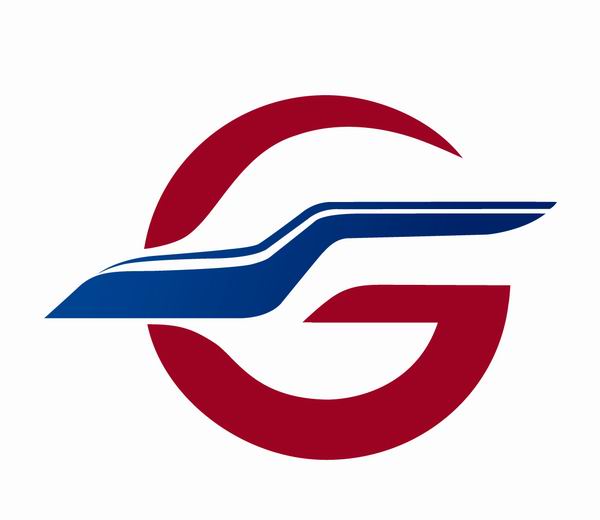 2019年第三季度报告(全文)2019年10月29日目录一、重要提示	3二、公司基本情况	3三、重要事项	5四、附录	7重要提示公司基本情况主要财务数据截止报告期末的股东总数、前十名股东、前十名无限售条件股东持股情况表重要事项附录财务报表